OZNÁMENÍ  O  ZVEŘEJNĚNÍNÁVRHU ZAVĚREČNÉHO  ÚČTU OBCE  NÁSEDLOVICE ZA ROK 2018Závěrečný účet Obce Násedlovice za rok 2018 je v souladu s ustanovením § 17  odst. 6 zákona č. 250/2000 Sb., o rozpočtových pravidlech územních rozpočtů zveřejněn po dobu nejméně 15 – ti dnů od  .  . 2019 do schválení na  úřední desce a elektronické úřední desce od  .  . 2019 do schválení v ZO Násedlovice. Závěrečný účet Obce Násedlovice včetně příloh je k dispozici k nahlédnutí v kanceláři  Obecního úřadu Násedlovice . Připomínky k Závěrečnému účtu Obce Násedlovice za rok 2018 mohou občané uplatnit písemně ve lhůtě do  .  . 2019 nebo ústně přímo na zasedání Zastupitelstva obce Násedlovice Vyvěšeno :   Sňato :  								Vlasta  M o k r á 								  starostka obceN Á V R H OBEC NÁSEDLOVICE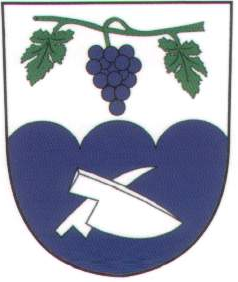 IČ 285153Závěrečný  účet obce za rok  2018Zpracovaný na základě zákona č. 250/2000 Sb.,o rozpočtových pravidlech územních rozpočtů, ve znění pozdějších předpisůÚdaje o obciNázev účetní jednotky:            	                       OBEC   NÁSEDLOVICESídlo :                               		           Násedlovice 129IČ      :                                     		           00285153DIČ :                                      			nejsme plátci daněPrávní forma:  				            veřejnoprávní  korporaceTelefon :					518 631 428, 602 522 805E-mail : 					nasedlovice@iol.cz                                                                             podatelna@obecnasedlovice.cz www :						www.obecnasedlovice.czČíslo účtu :					10825671/0100 KBHodonín						154193351/0300 ČSOB						1388568309/0800 ČS a.s. 						97-7212671/0710 ČNB Hlavní činnost:				           výkon samostatné půs.dle § 35 a přenesené půs						dle §61 zak. 128/2000 Sb., o obcíchHospodářská činnost:                                           nePočet obyvatel k 31.12.2017 :		             845				Katastrální výměra : 				1306 haPrvní písemná zpráva(rok) :			1327 Obchod se smíšeným zboží :      		anoPošta  :						anoZdravotnické zařízení :  			             ano (praktický lékař)Policie :					             ne (nejblíže Kyjov)Škola: 						mateřská škola (základní škola-Žarošice)Vodovod: 					anoPlynofikace:					anoKanalizace (ČOV): 				ano Veřejná knihovna a internet:			anoKronikář obce:				             anoZařízení pro tělovýchovu :			hřiště TJ Moravia						víceúčelové sportovištěHřbitov : 					ano – katolický						          evangelickýHasiči : 					              anoPožární hydrant : 				4Příslušnost k úřadůmFinanční úřad :				KyjovPověřený úřad: 				ŽdániceStavební úřad :				ŽdániceMatriční úřad: 				ŽarošicePověřený úřad s rozšířenou působností:	KyjovKatastrální úřad :				KyjovPozemkový úřad :				HodonínCelní úřad :					HodonínOkresní soud:					HodonínVojenská správa : 				BřeclavPříslušnost k okresu:				HodonínKraj : 						JihomoravskýPříspěvková organizaceNázev :					      Mateřská škola Násedlovice, okres Hodonín                                                                       Příspěvková organizace			 Sídlo :	                                                           696 36 Násedlovice 211IČ :					        75023466 Číslo účtu :      				        181691049/0300Ředitelka:				        Marcela HanákováPříspěvková organizace byla schválena v ZO Násedlovice dne 10. 10. 2002 a nabyla účinnosti dne 1. 1. 2003. Obec Násedlovice převedla PO MŠ majetek předávacím protokolem k 1. 1. 2003 do správy k vlastnímu využití v hodnotě 263 362,- Kč a dlouhodobý hmotný majetek 324 175,30 Kč, dodatkem č. 2/2003 dlouhodobý hmotný majetek v hodnotě 177 505,- Kč, dod.č.4/2006 drobný dlouhodobý hmotný majetek v hodnotě 62 402,- Kč, dodatkem č.  5/2006 dětské hřiště v účetní hodnotě 308 321,- Kč a dodatkem č. 6/2008 byl převed zpět nem. majetek – nádstavba školy snížená o roční odpis v hodnotě 59 568,- Kč, dod.č. 7/2009 byl příspěvkové organizaci předán zahradní domek v účetní hodnotě 110 102,- Kč a dlouhodobý drobný hmotný majetek v hodnotě 64 589,- Kč, dod.č. 8/2009 byla upravena zřizovací listina příspěvkové organizace, dod.č. 9/2011 byl převeden drobný dlouhodobý hmotný majetek v částce 19 302,- Kč, dod.č. 10/2014 byl převeden dlouhodobý hmotný majetek. Majetek příspěvkové organizace se odepisuje – účetními odpisy. Je vypracován odpisový plán. PO MŠ předložila zastupitelstvu výroční zprávu za rok 2018 s nulovým výsledkem hospodaření. V zastupitelstvu byl projednán 23. 4. 2019 Organizační  složky obce1)Název: 			            Jednotka sboru dobrovolných hasičů obce 				NásedloviceVelitel : 			             Petr PoláčekSídlo:                                          Násedlovice č. 286Jednotka byla schválena v  Zastupitelstvu obce Násedlovice dne 27.2.1997 na základě § 68 odst. 1 zákona ČNR č. 133/85 Sb., o požární ochraně. Aktualizace byla schválena v ZO Násedlovice dne 20. 12. 2004 na základě ustanovení § 29 odst. 1 písm. a), zák 133/85 Sb., o požární ochraně, ve znění pozdějších předpisů.2)Název:				Obecní knihovna NásedloviceKnihovnice: 	                          Magdaléna Damborská od 1. 6. 2017 – 28. 11.2018                                                    Marie Dobešová od 1. 12. 2018Sídlo: 				Násedlovice č. 129Organizační složka byla schválena v ZO dne 18. 12. 2002 v souladu s ustanovením § 84 odst. 2 písm. e) zákona č. 128/2000 Sb., o obcích v platném znění a v souladu s ustanovením § 24 zák. č. 250/2000 Sb., o rozpočtových pravidlech.Zastupitelstvo obce v roce 2018Starostka      :     			Vlasta  M o k r á Místostarosta:			            Josef Puk do 31.10.2018					František Večeřa od 1.11.2018Nejvyšším orgánem obce je zastupitelstvo obce je  9 členné a uvolněn je pouze starosta. Jmenný seznam:			Blahutka František od 1. 11. 2018					Dobeš Richard do 4. 10. 2018Hrdlička Zdeněk do 4.10.2018					Lojan Josef do 4.10.2018					Lojan Josef od 1. 11. 2018					Kopeček Vojtěch od 1. 11. 2018					Mokrá Vlasta do 31. 10. 2018                                                                 Mokrá Vlasta od 1. 11. 2018					Mokrý Petr od 1. 11.2018					Poláček Václav od 1.11.2018					Puk Josef do 31. 10. 2018					Soukup Petr do 4.10. 2018 					Svoboda Věroslav do 4. 10. 2018					Svoboda Věroslav od 1. 11. 2018					Vodička Michal do 4. 10. 2018                                                                 Večeřa František od 1. 11. 2018					Zegota Tomasz od 1. 11. 2018Počet veřejných zasedání zastupitelstva v roce 2018Veřejná zasedání ZO : 		10 – řádně svoláno VýboryNázev : 				Kontrolní výbor  Zastupitelstva Obce NásedlovicePředsedkyně : 				Zdeněk Hrdlička do 4. 10. 2018                                                                 Kopeček Vojtěch od 1. 11. 2018Členové:				Petr Soukup do 4. 10. 2018 					Josef Lojan do 4. 10. 2018					Svoboda Věroslav od 1. 11. 2018					Kollárová Petra od 1. 11. 2018					Klimek Michal od 1. 11. 2018                                                                 Poláček Václav od 1. 11. 2018Počet jednání :			4		Název : 				Finanční výbor Zastupitelstva Obce Násedlovice Předseda : 				Věroslav Svoboda do 4. 10. 2018					Lojan Josef od 1.11.2018Členové : 				Michal Vodička do 4. 10. 2018					Richard Dobeš do 4. 10. 2018					Mokrý Petr od 1. 11. 2018					Zegota Tomasz od 1. 11. 2018                                                                 Hanák František od 1. 11. 2018					Hrdlička Zdeněk od 1. 11. 2018Počet jednání :			4Komise kulturně – sportovníPředseda: 				Blahutka František od 1. 11. 2018Členové : 				Dobeš Richard od 1. 11. 2018					Dobeš Petr od 1. 11. 2018 					Stávková Barbora od 1. 11. 2018					Janásková Květoslava od 1. 11. 2018    					Jankůjová Ludmila od 1. 11. 2018					Sladký Luboš od 1. 11. 2018Obecně závazné vyhláškyObecně závazná vyhláška č. 1/1999, o používání obecních symbolů – účinnost 8. 10. 1999 Obecně závazná vyhláška č. 1/2008, o stanovení systému shromažďování, sběru, přepravy, třídění, využívání a odstraňování komunálních odpadů a nakládání se stavebním odpadem na území obce Násedlovice – účinnost od 19. 3. 2008Obecně závazná vyhláška č. 2/2010 o místním poplatku ze psů – účinnost od 1.1.2011Obecně závazná vyhláška č. 3/2010 o místním poplatku za užívání veřejného prostranství – účinnost 1.1.2011Obecně závazná vyhláška č. 1/2011, o místním poplatku ze vstupného - účinnost od 1.6.2011Obecně závazná vyhláška č. 2/2011 o místním poplatku za provozovaný výherní přístroj nebo jiné technické herní zařízení povolené Ministerstvem financí podle jiného právního předpisu – účinnost od 1. 6.2011Obecně závazná vyhláška č. 1/2013 o místním poplatku za provoz systému shromažďování, sběru, přepravy, třídění využívání a odstraňování komunálních odpadů – účinnost od 1.1. 2014 Nařízení Obce Násedlovice č. 1/2013, kterým se vydává – tržní řádRozpočet obce Schválen rozpočet dne:  11. 12. 2017Počet rozpočtových opatření : 12Rozpočtová opatření  byla  schválena na základě určení pravomocí k rozpočtovým opatřením ze dne 27.11. 2014   Rozpočtový výhled na období 2019 – 2023Rozpočtový výhled obce Násedlovice byl  sestaven na roky 2019 – 2023. Současné zastupitelstvo je povinno se tímto rozpočtovým výhledem řídit, s tím, že musí počítat v následujících  letech  se splácením úvěru. V roce 2014 obec požádala o poskytnutí úvěru KB a.s. ve výši 10 000 000,- Kč na dofinancování stavby – ČOV a kanalizace. Od 24.3.2017 byl úvěr převeden do ČS a.s. za výhodnějších podmínek a bude se splácet do roku 2025 a poslední splátka bude 30.01.2025, měsíční splátka úvěru 83 897,- Kč.	V roce 2017 požádala obec o úvěr u ČS a.s. na financování akcí z IROPu a to financování Projektu 1- „Pořízení velkokapacitní cisternové automobilové stříkačky pro obce Násedlovice“ a financování Projektu 2 – „Školka jako základ do života – rekonstrukce a navýšení kapacity MŠ Násedlovice“ celková výše úvěru 28.600.000,-Kč, měsíční splátka 86.539,- Kč a poslední splátka je splatná dne 29. 2. 2024. Současné zastupitelstvo nepředpokládá v nejbližších letech větší investiční akci. Dále se budou finanční prostředky vydávat na běžné výdaje obce a provoz obecního úřadu, hlavně na údržbu obce, úpravy dětských hřišť, opravy silnic a chodníku v obci, hřbitovy, výsadbu nových stromů, příspěvky  školce, výdaje na kulturu,  veřejné osvětlení apod.  	V současné době je předpoklad, že se finanční situace obce zlepší.   Ostatní příjmy se předpokládají zhruba ve stejné výši jako v roce 2017.Rozpočtový výhled byl schválen zastupitelstvem obce dne: 11.12.2017	Rozpočtový výhled je v souladu se zákonem č.320/2001 Sb., o finanční kontrole, ve znění pozdějších předpisů, dále zákonem č. 250/2000 Sb., o rozpočtových pravidlech územních samosprávních celků, ve znění pozdějších předpisů, zákonem č. 128/2000 Sb., o obcích,  ve znění pozdějších předpisů.  Pracovníci obcePracovní smlouvy:				počet 7 ks- účetní, správce rozpočtu, pokladna, mzdy, ev. 						  obyvatel- celý úvazek						-administrativní pracovnice, žádosti o dotace-celý                                                     		 úvazek a správce muzea a galerie – úv.02 tj 10 hod/týd						-pracovník na údržbu obce – celý úvazek 						- pracovník na údržbu obce a ČOV – celý úvazek						- pracovnice na úklid budov OÚ,KD, klubovny – celý úvazek                                                                              - pracovnice Pošty partner a vybíraní poplatku – celý úvazek						- pracovnice  knihovnice – úvazek 02 tj 10 hod/týd.Dohody o provedené práci: 			počet 8 dohodPojištění majetku obceVeškerý majetek obce je pojištěn u GENARALI Pojišťovny a.s. a Hasičské vzájemné pojišťovny a.s.   Majetek obce – pronájmyPronájem nebytových prostor :  	Zdravotní středisko smlouva na dobu neurčitou				Kosmetika budova č. 129 smlouva na dobu neurčitou          				Masáže smlouva na dobu neurčitou                                                    Advokátní kancelář  smlouva na dobu neurčitou				Iberka smlouva na dobu neurčitou				KGC GROUP s.r.o smlouva na dobu neurčitou				Kosmetika budova č. 37 smlouva na dobu neurčitou					ČSAD Kyjov budova č. 37 smlouva na dobu neurčitouPronájem zem. pozemků : 		ZEMAS a.s. smlouva na dobu neurčitou					Dr. Ing.Petr Marada smlouva na dobu určitou					Horákova farma, a.s. smlouva na dobu neurčitou                                                                 MIKROSVÍN Mikulov, a.s. smlouva na dobu neurčitouPřehled majetku obce NásedlovicePřírůstky za rok 2018:Obec z rozpočtu obce a dotací pořídila:  - pro SDH – „Dovybavení a obměnu JSDH Násedlovice věcnými prostředky                                                                    Požární ochrany        Pro knihovnu – „Příjemné prostředí pro naše čtenáře“ – regályPro KD – „Kulturní dům místo pro setkání“ – stolyZpracování změny č. 1 územního planuRekonstrukce MŠ – „Školka jako základ do života – rekonstrukce a navýšení kapacity MŠ Násedlovice Realizované projekty:Plnění rozpočtu obce NásedlovicePříjmy :Příjmy celkem po konsolidaci Obce Násedlovice v roce 2018 dosáhly výše  41 363 101,20 Kč a byly vzhledem k rozpočtu naplněny na 89,88 %.V roce 2018 dosáhla  Obec Násedlovice následujících příjmů: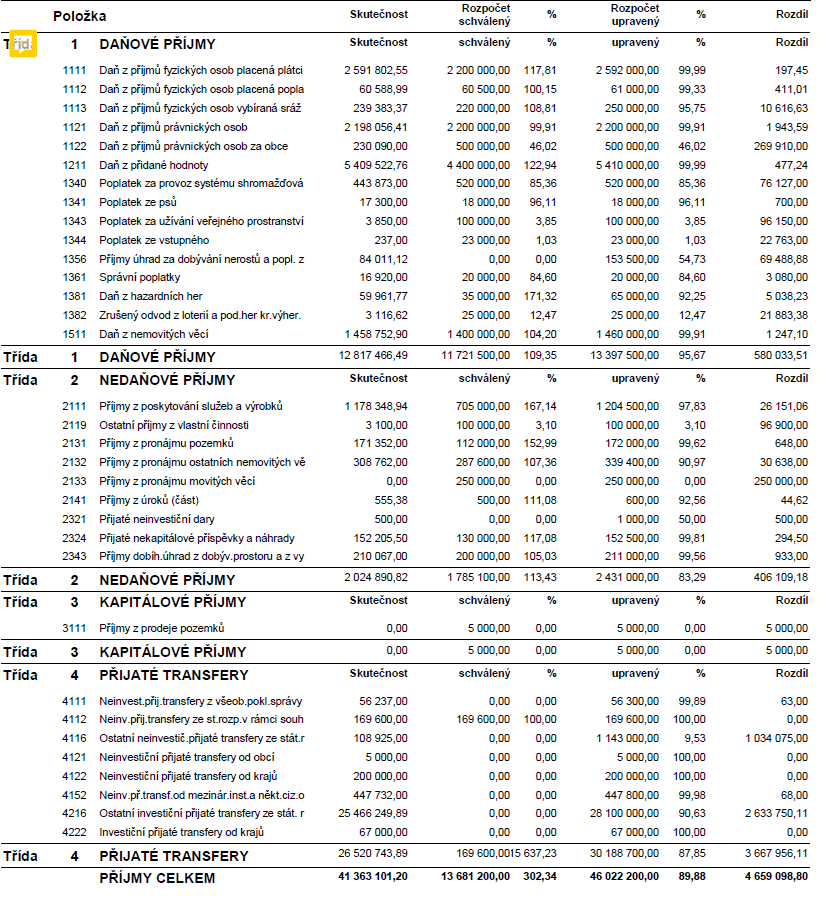 Výdaje :Výdaje celkem po konsolidaci Obce Násedlovice v roce 2018 dosáhly výše 35 551 236,97Kč a byly vzhledem k upravenému rozpočtu čerpány na 69,61%. Z toho čerpání běžných výdajů představuje částku 9 663 098,97 Kč a čerpání kapitálových výdajů částku 25 888 138,- Kč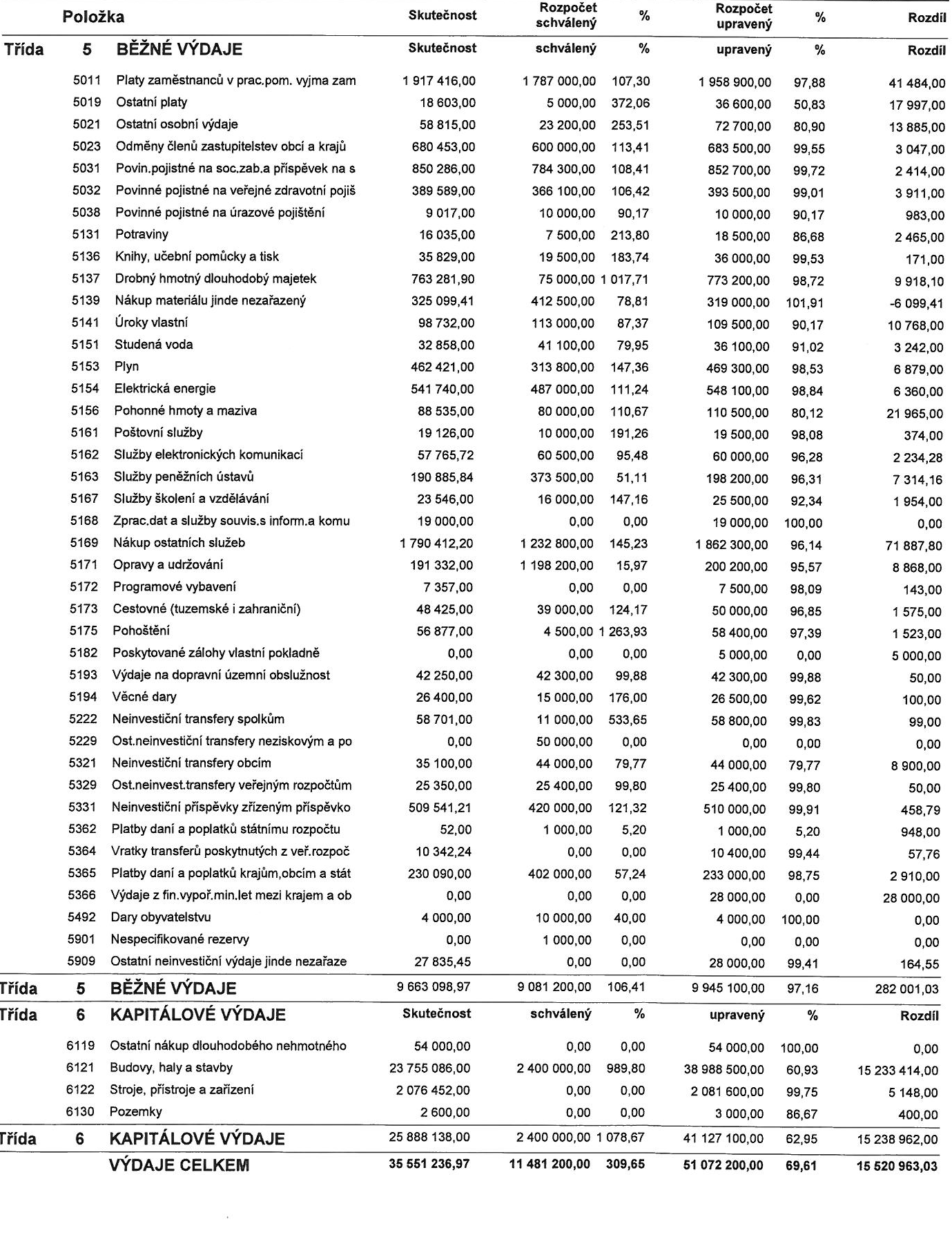 Stav finančních prostředků obce k 31. 12. 2018Přijaté a poskytnuté půjčky Přijaté půjčky: - V roce 2014 Obec Násedlovice si otevřela úvěr u KB a.s..Splátky úvěru budou probíhat měsíčně ve výši 90 000,-Kč a první splátka byla 01.2015 úvěr byl převeden z KB a.s. k ČS a.s.- V roce 2017 požádala obec o úvěr u ČS a.s. na financování akcí z IROPu a to financování Projektu 1- „Pořízení velkokapacitní cisternové automobilové stříkačky pro obce Násedlovice“ a financování Projektu 2 – „Školka jako základ do života – rekonstrukce a navýšení kapacity MŠ Násedlovice“ celková výše úvěru 28.600.000,-Kč, měsíční slátka 84.378,- Kč a poslední splátka je splatná dne 29. 2. 2024Přijaté dotaceV roce 2018 byla Obec Násedlovice příjemcem níže uvedených dotací .Jihomoravský krajZ rozpočtu JMK nebo prostřednictvím kraje obec obdržela dotaci v celkové výši 341 516,89 KčJiné přijaté dotace a daryV roce 2018 byla Obec Násedlovice příjemcem poskytnuté dotace v celkové výši 25 984 541,89 Kč.Aktivní politika zaměstnanosti – ministerstva práce a soc. věcíV roce 2018  Obec Násedlovice  nebyla příjemcem níže uvedené finanční výpomoci poskytnutých obcím bez prostřednictví kraje  Poskytnuté dotaceV roce 2018 poskytla Obec Násedlovice níže uvedené dotace neziskovým organizacím v celkové výši 81 080,- Kč  Neziskovým organizacímV roce 2018 poskytla Obec Násedlovice finanční příspěvek příspěvkové organizaci – MŠ v celkové výši  509 541,21Kč  Finančního příspěvku POPřezkoumání hospodaření obcePřezkoumání  hospodaření obce Násedlovice za rok 2018 bylo provedeno dne 8. – 9. 4. 2019  zaměstnanci Krajského úřadu Jihomoravského kraje , Odbor kontrolní a správní – oddělení přezkumu obcí, na základě žádosti starostky obce v souladu s ustanovením § 42 odst. 1, zákona č. 128/2000 Sb., ve znění pozdějších předpisů. Předmět přezkoumání je určen zákonem č. 420/2004 Sb., o přezkoumání hospodaření územních samosprávných celků a dobrovolných svazků obcí. Přezkoumání zahrnovalo ověření dodržování povinností uložených zákonem č. 250 /2000 Sb., o rozpočtových pravidlech a dalšími předpisy upravujícími finanční hospodaření obcí,  souladu hospodaření s finančními prostředky ve srovnání s rozpočtem, dodržení účelu poskytnuté dotace nebo návratné finanční výpomoci a podmínek jejich použití, věcné a formální správnosti dokladů o přezkoumaných operacích. Zpráva o výsledku přezkoumání hospodaření obce Násedlovice za rok 2018 je součástí závěrečného účtu při jeho projednávání v zastupitelstvu obce Násedlovice.Závěr zprávy: Při přezkumu hospodaření obce Násedlovice za rok 2018byly zjištěny chyby a nedostatky uvedené v ustanovení § 10 odst. 3 písm. c) zákona o přezkoumávání hospodaření, a  to:                    Nedostatky, spočívající v porušení povinností územního celku stanovených zvláštními právními předpisy                                        -  Odchodné neuvolněného místostarosty bylo stanoveno v nesprávné výši                    Neodstranění nedostatku zjištěných při dílčím přezkoumání a při přezkoumání za předcházející rokybyly zjištěny chyby a nedostatky, které nemají závažnost nedostatků uvedených §10 odst. 3 písm. c) zákona o přezkoumávání hospodaření, a to :Územní celek jako poskytovatel transferu nedodržel postupy účtování transferů s povinností vypořádáníUpozornění na případná rizika, která lze dovodit ze zjištěných chyb a nedostatků, která mohou mít negativní dopad na  hospodaření územního celku v budoucnu: Při přezkoumání hospodaření za rok 2018 nebyla zjištěna žádná závažná rizika, která by mohla mít negativní dopad na hospodaření územního celku v budoucnosti.III.        Poměrové ukazatele zjištěné při přezkoumání hospodaření : podíl pohledávek na rozpočtu územního celku ………………..…….0,18 %podíl závazků na rozpočtu územního celku………………………...   5,72 %podíl zastaveného majetku na celkovém majetku územního  celku  ….0 %Významné výkyvy v hospodaření v průběhu hodnoceného rokuV průběhu roku 2018 došlo k výkyvům v hospodaření obce, které jinak probíhalo v souladu se schváleným záměrem obce.        V roce 2017 obec obdržela dotaci z IROPU  na „Pořízení velkokapacitní cisternové automobilové stříkačky pro obec Násedlovice“ ve výši 6 955 456,50 Kč a „Školka jako základ do života – rekonstrukce a navýšení kapacity MŠ Násedlovice“ ve výši 19 243 804,68 Kč . Vyúčtování dotace a žádost o platbu na pořízení velkokapacitní cisternové automobilové stříkačky pro obec Násedlovice bylo podáno v souladu s podmínkami dotace proběhlo do konce roku 2017. V roce 2018 obdržela platbu ve výši 6 894 451,80 Kč.        Dotace Školka jako základ do života – rekonstrukce a navýšení kapacity MŠ Násedlovice“ probíhá a byla dokončena v srpnu 2018 a vyúčtování a žádosti o platbu probíhaly v souladu s podmínkami dotace v roce 2018. V roce 2018 obdržela obec na základě žádostí platbu ve výši 18 642 358,09. V roce 2017 obec obdržela na základě žádosti o platbu, platbu ve výši 560 665,41. Hodnota dotace z IROPU na projekt „Školka jako základ do života – rekonstrukce a navýšení kapacity MŠ Násedlovice“ za roky 2017 a 2018 je 19 203 023,50Kč. Obci byl poskytnut úvěr u ČS a.s. ve výši 28.600.000,- Kč na obě dotace na předfinancování.   Obec splácela v souladu se smlouvou úvěr od ČS a.s. na stavbu „ČOV a kanalizace v obci Násedlovice“ a na pořízenou velkokapacitní cisternovou automobilovou stříkačku a rekonstrukci MŠUskutečnila všechny záměry a akce, které byly na rok 2018 naplánovány:Dovybavení a obměna JSDH Násedlovice věcnými prostředkyPořízení nových stolů na KDPořízení nových regálu v knihovněRekonstrukce a navýšení kapacity v MŠ NásedloviceVýsledek hospodaření
       Hospodářský výsledek je údajem o hospodaření s náklady a výnosy. Je zobrazen ve výkazu zisku a ztráty  a vyčísluje rozdíl mezi dosaženými výnosy a vynaloženými náklady. Účetně je hospodářský výsledek předchozího účetního období zachycen na účtu 431 – výsledek hospodaření běžného účetního období.
      Hospodářský výsledek podléhá schvalovacímu řízení. V současné době ale není z žádného právního předpisu jasné, jakým způsobem územní samosprávný celek projednává, schvaluje a rozděluje hospodářský výsledek. Protože se jedná o údaj, který je nezbytný pro celkové posouzení finančního hospodaření územního samosprávného celku, bude projednán a schválen v rámci závěrečného účtu obce a bude zúčtován následovně: 
účet 431 převodem na účet 432 ( výsledek hospodaření předcházejících účetní období.)
Zastupitelstvo obce doporučuje účetní obce hospodářský výsledek přeúčtovat ke dni schválení závěrečného účtu.
Výsledek hospodaření ve schvalovacím řízení ( účet 431) : 4 866 092,68 KčFondy obceObec nemá žádné finanční fondyČlenství ve svazcích Obec Násedlovice je ve svazku:V Násedlovicích  22. 5. 2019Zpracovala :  Blahová Marta                                          …………………………Účetní a správce rozpočtu a osoba odpovědná za zaúčtováníSchválila :  Mokrá Vlasta                                                 ………………………..Starostka obce , příkazce operace Projednáno ve finančním výboru  Obce Násedlovice  ……………………Projednáno v zastupitelstvu Obce Násedlovice dne : ……………..usnesením č. ………….Vyvěšeno dne :     Sňato dne       :    Vzhledem k obsáhlosti dokumentů jsou podrobnosti k nahlédnutí na obecním úřadě v úředních hodinách . Schlv. v ZO         Změna příjmu      Změna výdajů      Změna financování128.02.2018474 100,-474 100,-231.03. 201867 000,-67 000,-330.04. 201810 000,-10 000,-416.05. 201815 004 000,-15 004 000,-531.05. 201858 000,-58 000,-630.06.20189 000,-9 000,-731.08.2018463 000,-463 000,-830.09.201876 000,-76 000,-931.10.2018139 000,-139 000,-1020.11.20187 270 000,-7 270 500,-1130.11.2018419 100,-419 100,-1231.12.201815 601 300,-15 601 300,-Celkem39 591 000,-39 591 000,-           příjmy              výdaje       financování  Schválený rozpočet13 681 200,-11 481 200,-2 200 000,-  Celková změna39 591 000,-39 591 000,-  Upravený rozpočet53 272 200,-51 072 200,-2 200 000,-SUNázev účtuK 1.1.2018K 31.12.2018018Drobný dlouh.neh.maj.113 336,00113 336,00019Ostatní dlouh.neh.maj.293 563,35347 563,35021Stavby 112 854 798,19135 061 882,19Z toho  neb.domy44 951 017,92     Komunikace a chod.20 163 960,66     Plyn 6 690 151,00     Kanalizace 4 501 643,00     Vodovod 13 358 829,00      ČOV37 980 363,00      Sporoviště, dět.hřiště4 426 509,99      Ostatní stavby2 986 407,62022Sam.mov.věci a soubory16 438 285,0018 072 506,00Z toho – energ.hnací str.154 272,00              ČOV-techn.6 317 680,00             Pracovní stroje47 936,00             Přístroje 101 990,00             Dopravní prostřed8 909 673,00            Inventář2 540 955,00028Drobný hmot.majetek3 293 024,894 619165,88031Pozemky 9 275 100,399 282 246,39Z roho – lesní pozemky313 676,86          Orná, zahrady,rybník4 206 105,93                 -věcné břemena130 538,83                 -duplicitní vl.1 342,80           Zastavěná plocha2 746 476,96                 -věcná břemena1 459 169,11           Ostatní 424 593,90                 -věcná břemena342,00042Nedokon.hmot.maj. 892 903,00291 895,00Realizovaný projektroknáklady v tis.spolufinancovánívýše příspěvkuRekonstrukce zdi a brány na hřbitově2010344JMK160Výstroj a výzbroj pro SDH201020JMK20Rekonstrukce I.patra budovy OÚ2010759LEADER (SZIF)469Rozvíjení krojovaných tradic2010190FMP/JMK190Výdaje na zab.akcesch.jednotky SDH201025JMK25Rekonstrukce zdi na hřbitově2011395JMK113Výstroj a výzbroj pro SDH201143JMK30Obnova boží muky 2011164MMR92,4Nákup dopravního automobilu2012760JMK400Uchovejme sakrální stavby i prodalší generaci2012165,24MMR115,668Výdaje na zabezpečení akceschopnosti jednotky SDH201379JMK79Výstroj a výzbroj pro JSDH201373,81JMK50ČOV a kanalizace201345 251MZČR29 414ČOV a kanalizace201345 251JMK4 525Tajemství naši půdy20143 541,1LEADER (SZIF)541,9Oprava kaple sv. Václava a kříže2014266,9MMR110Snížení energetické náročnosti Obecního úřadu v Násedlovicích20141 091MŽP927Interaktivní tabule pro MŠ 201474MND74Výstroj a výzbroj SDH Násedlovice201439,1JMK27Oprava autobusových zastávek v obci2015555,4JMK183Obnova křížů v obci Násedlovice2015155,48MMR108Násedlovice, mobilita – zpřístupnění knihovny a galerie, výtah20152 624MK1 574Odstraňování zemní vlhkosti hasičské zbrojnice2016145JMK100Nákup redukčních ventilů k dýchací technice, obměna a dovybaveni JSDH2016130JMK90Dovybavení a obměna JSDH Násedlovice věcnými prostředky pož. ochrany 2017121JMK84Pořízení velkokapacitní cisternové automobilové stříkačky pro obec Násedl.20177 582IROP6 894Rekonstrukce a navýšení MŠ Násedlovice201821 382IROP18 642Zachování lidových tradic a 690 let od první pís.zmínky o obci Násedlovice 2018673EK EACEA Brusel448Výdaje na zab.akceschopnosti jed. SDH201838MV ČR/JMK38Zpracování změny č. 1 ÚP201854JMK27Násedlovice – KD místo pro setkání2018211JMK105Příjemné prostředí pro naše čtenáře2018101JMK50Dovybavení a obměna věcnými prostř.pro JSDH201895JMK65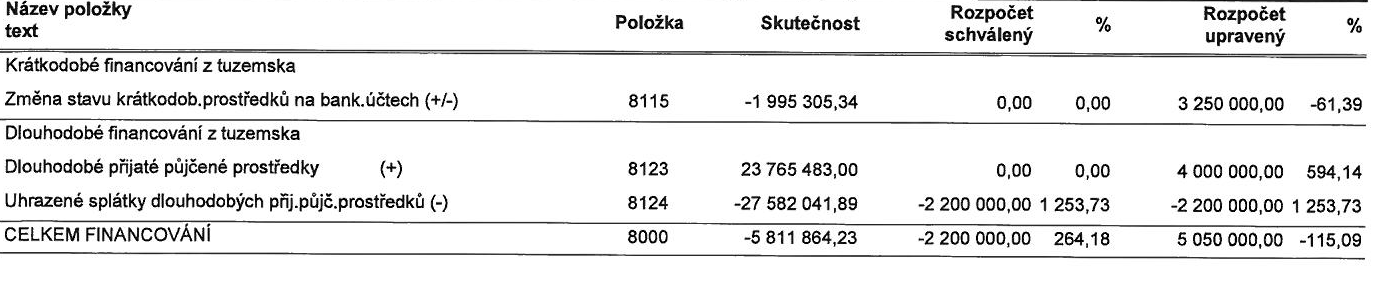 231 100KB- běžný účet3 676 185,64231 110ČSOB – běžný účet176 005,49231 120ČS a.s. 121 600,62231 140ČNB1 151 800,71231 160KB – profi spořicí122 366,10Celkem na účtech 5 247 958,56  od koho Výše úvěruVýše dluhuk 1. 1. 2018Splaceno v roce  2018Výše úvěru  k 31. 12.2018ČS a.s. úvěr MŠ   28 600 000,007 235 946,00 26 575 277,891 353 884,11ČS a.s. úvěr ČOV     7 886 300,007 130 881,76 1 006 459,516 124 422,25KB a.s. úvěr   10 000 000,008 124 129,978 124 129,97Přijato do31.12.2018v KčÚZVyčerpáno k  31.12.2018      v KčVráceno vprůběhu  roku2018K vrácení přivyúčtování vroce 2018K využití v roce  2018 65 00055165 00000038 3651400438 365 00027 00036327 00000020 00036320 00000050 00033150 000000105 000339105 00000026 2379800816 163,18010 073,82030 0009818719 988,71010 011,290Poskyt.  do    31.12.2018      v Kč ÚZ od obce  Vráceno v průb. roku        2018    Použito          k 31.12.2018Vratka dotace   finančním          vypořádání447 732,-EK EACEA  Brusel0447 732,-06 894 451,8017015IROP03 920,00017016IROP066 640,00017968IROP0379 105,10017969IROP06 444 786,70018 642 358,0917968IROP01 035 686,56017969IROP017 606 671,530Poskytnuto  do    31. 12. 2018      v KčÚčelový znak  Vráceno v průběhu roku        2018      Použito k 31. 12. 2018Vratka dotace  při finančním          vypořádání013013          00           0Komu Smlouva  číslo         Výše    Čerpáno      v r.2018      Vráceno Spolek NásedlováčekVPS15 000,-15 000,-0Omega o.s.FD1 000,-1 000,-0Kyjovské slov. v pohybuDS16 980,-16 980,-0Spolek Šohajíček, z.s.DS15 000,-15 000,-0ČSV z.s.DS1 000,-1 000,-0Na kole dětem n.f.FD1 000,-1 000,-0Min.síť soc.služeb SO ORPVPS31 100,-31 100,-0Celkem 81 080,-81 080,-0MŠ – příspěvkováorganizaceSchválený rozpočetUpravený rozpočet         Skutečnostpříspěvek380 000,-380 000,-380 000,-Doplatek na učitelku061 000,-61 984,-Odpisy 20 000,-20 000,-18 375,88Energie - stavba 049 000,-49 181,33celkem400 000,-510 000,-509 541,21Výdaje Mikroregion Ždánicko DSO se sídlem Násedlovice25 350,-DSO Severovýchod se sídlem Kyjov---SMO ČR3 721,--Místní akční skupina – Slovácko v pohybu16 980,-Svaz knihovníků550,-